DICHIARAZIONE SOSTITUTIVA DELL’ATTO DI NOTORIETÀ(Art. 47 D.P.R. 28 dicembre 2000, n.445)                                                                                        Al________________________________________________________________________________________________Il/La sottoscritto/a________________________________________________________________(cognome) (nome)nato/a a ____________________________________________ (____) il_____________________(luogo) (prov.)Residente a ___________________________________________________ Prov. _____________CODICE FISCALE_______________________________________________________________Consapevole delle sanzioni penali, nel caso di dichiarazioni non veritiere e falsità negli atti, richiamate dall’art. 76 D.P.R. 445 del 28/12/2000, sotto la propria responsabilitàDICHIARAdi non aver riportato a suo carico condanne per taluno dei reati di cui agli articoli 600-bis, 600-ter, 600-quater, 600-quinquies e 609-undecies del codice penale, ovvero irrogazione di sanzioni interdittive all'esercizio di attività che comportino contatti diretti e regolari con minori.________________________________Il sottoscritto, presa visione dell’informativa sul trattamento dei dati personali presente sul sito web istituzionale o resa dall’Istituto scolastico (Titolare del Trattamento), dichiara di essere informato che i dati personali raccolti saranno trattati, anche con strumenti informatici, esclusivamente nell’ambito della richiesta o del procedimento amministrativo per il quale il presente documento viene compilato. Il trattamento è necessario per adempiere ad un obbligo legale al quale è soggetto l’Istituto scolastico, nonché per l'esecuzione di un compito di interesse pubblico e per motivi di rilevante interesse pubblico. I dati potranno essere comunicati ad altri soggetti, pubblici o privati che per legge o regolamento sono tenuti a conoscerli o possono conoscerli e saranno trattati in conformità alle norme sulla conservazione della documentazione amministrativa (nel rispetto del piano di conservazione e scarto dell’Istituto). Il conferimento di tali dati è obbligatorio per dar corso alla richiesta o al procedimento di Suo interesse. Per esercitare i diritti di cui agli artt. 15-22 del Reg. UE 2016/679 contattare il Titolare o il suo Responsabile della Protezione dei Dati (privacy@liquidlaw.it).Per tutte le altre informazioni sul trattamento consultare la sezione privacy sul sito web istituzionale www.morvillofalconebrindisi.edu.it______________________________________                                                                                                         Il Dichiarante                       (luogo e data)							               									_________________________N.B. Ai sensi dell’art.38, D.P.R. 445 del 28/12/2000, la dichiarazione è sottoscritta dall’interessato in presenza del dipendente addetto ovvero sottoscritta e inviata unitamente a copia fotostatica, non autenticata di un documento diidentità del sottoscrittore, all’ufficio competente via fax, tramite un incaricato, oppure a mezzo posta.Informativa ai sensi dell’art.13 del D.L.vo 30/6/2003, n.196: i dati sopra riportati sono prescritti dalle disposizioni vigenti ai fini del procedimento per il quale sono richiesti e verranno utilizzati esclusivamente per tale scopo.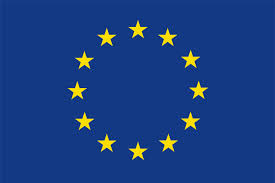 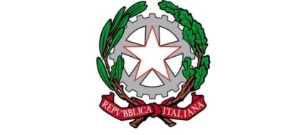 ISTITUTO PROFESSIONALE DI STATO PER I SERVIZI SOCIALI“Francesca Laura MORVILLO FALCONE”Via Giuseppe Maria Galanti, 1 – 72100 Brindisi – Tel. 0831/513991COD. MEC.: BRRF010008 – C.F. 80001890740COD. UNIVOCO: UFBPFN – CODICE IPA: istsc_brrf010008Sito web: www.morvillofalconebrindisi.edu.it peo:brrf010008@istruzione.it – pec: brrf010008@pec.istruzione.it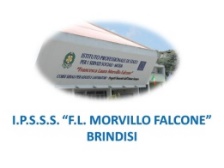 